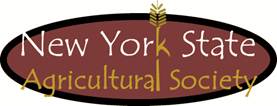 "CAP" CREAL JOURNALISM AWARD NOMINATION FORMENTRIES DUE SEPT. 1, 2019Title of Submission:_________________________________________________________________________Media Outlet: ______________________________________________________________________________Date Published/Broadcast: ____________________________________________________________________*Entry must have been published/broadcasted between September 1, 2018 and September 1, 2019Name(s) of Author(s):________________________________________________________________________ Address:__________________________________________________________________________________ Work Phone: ______________________ Email:___________________________________________________*If you are not the author of the submission being nominated, please complete the following.Name(s) of Person Nominating: _______________________________________________________________ Address:__________________________________________________________________________________ Work Phone: ______________________ Email:__________________________________________________AWARD CATEGORIES (must select one)____ Printed News Story: Published story that focuses on immediacy and facts____ Printed Feature Story: Published story that exhibits truth with originality and human interest____ Printed Series: Published series of consecutive stories. Send no more than 3 articles____ Printed Editorial: Published opinion piece on a specific topic____ Audio/Video News Clip: Produced for television or radio, 3 minutes or less____ Audio/Video News Feature: Produced for television or radio, 30 minute maximum____ Audio/Video for the Internet: Published exclusively on the internet, 10 minute maximum____ Blogs Entry: Produced for the internet and effectively uses the medium____ Online series or feature:  Internet story that exhibits truth with originality and human interest____ Photograph: Used in a published media formFor full list of eligibility requirements, refer to http://www.nysagsociety.org/.To submit an entry, email completed form, along with a PDF of your article or, if broadcast, an online link to your entry to the committee chair. If you are unable, please contact for alternative entry methods. Committee chair: Melissa Osgood, melissamosgood@gmail.com, 716-860-0587